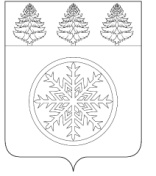 РОССИЙСКАЯ ФЕДЕРАЦИЯИРКУТСКАЯ ОБЛАСТЬД у м аЗиминского городского муниципального образованияРЕШЕНИЕ           от  __________                       г. Зима		                   № ________В соответствии с пунктом 5 части 1 статьи 16 Федерального закона от 06.10.2003 №131-ФЗ «Об общих принципах организации местного самоуправления в Российской Федерации», статьей 3.1 Федерального закона от 08.11.2007 № 259-ФЗ «Устав автомобильного транспорта и городского наземного электрического транспорта», статьей 13.1 Федерального закона от 08.11.2007 № 257-ФЗ «Об автомобильных дорогах и о дорожной деятельности в Российской Федерации и о внесении изменений в отдельные законодательные акты Российской Федерации», Федеральным законом от 31.07.2020  № 248-ФЗ «О государственном контроле (надзоре) и муниципальном контроле в Российской Федерации», руководствуясь статьей 36 Устава Зиминского городского муниципального образования, Дума Зиминского городского муниципального образованияР Е Ш И Л А:1. Внести в Положение о муниципальном контроле на автомобильном транспорте, городском наземном электрическом транспорте и в дорожном хозяйстве в границах Зиминского городского муниципального образования, утвержденное решением Думы Зиминского городского муниципального образования от 25.11.2021 № 180 «Об утверждении Положения о муниципальном контроле на автомобильном транспорте, городском наземном электрическом транспорте и в дорожном хозяйстве в границах Зиминского городского муниципального образования» (далее – Положение), следующие изменения:1.1. пункт 2.9 Положения изложить в следующей редакции: «2.9. Профилактический визит проводится в форме профилактической беседы по месту осуществления деятельности контролируемого лица либо путем использования видеоконференц-связи.В ходе профилактического визита контролируемое лицо информируется об обязательных требованиях, предъявляемых к его деятельности либо к принадлежащим ему объектам контроля.В ходе профилактического визита должностным лицом осуществляются консультирование контролируемого лица, а также сбор сведений, необходимых для отнесения объектов контроля к категориям риска.Обязательный профилактический визит осуществляется в отношении контролируемых лиц, приступающих к осуществлению деятельности в определенной сфере.О проведении обязательного профилактического визита контролируемое лицо уведомляется администрацией не позднее чем за 5 рабочих дней до даты его проведения.Контролируемое лицо вправе отказаться от проведения обязательного профилактического визита, уведомив об этом администрацию не позднее, чем за три рабочих дня до даты его проведения.Обязательный профилактический визит осуществляется не реже чем один раз в год.Срок осуществления обязательного профилактического визита составляет один рабочий день.При проведении профилактического визита контролируемым лицам не могут выдаваться предписания об устранении нарушений обязательных требований. Разъяснения, полученные контролируемым лицом в ходе профилактического визита, носят рекомендательный характер.В случае, если при проведении профилактического визита установлено, что объекты контроля представляют явную непосредственную угрозу причинения вреда (ущерба) охраняемым законом ценностям или такой вред (ущерб) причинен, должностное лицо незамедлительно направляет информацию об этом мэру (заместителю мэра) или должностным лицам для принятия решения о проведении контрольных (надзорных) мероприятий.Контролируемое лицо вправе обратиться в администрацию с заявлением о проведении в отношении его профилактического визита (заявление контролируемого лица).Администрация рассматривает заявление контролируемого лица в течение десяти рабочих дней с даты регистрации указанного заявления и принимает решение о проведении профилактического визита либо об отказе в его проведении с учетом материальных, финансовых и кадровых ресурсов администрации, категории риска объекта контроля, о чем уведомляет контролируемое лицо.Администрация принимает решение об отказе в проведении профилактического визита по заявлению контролируемого лица по одному из следующих оснований:1) от контролируемого лица поступило уведомление об отзыве заявления о проведении профилактического визита;2) в течение двух месяцев до даты подачи заявления контролируемого лица администрацией было принято решение об отказе в проведении профилактического визита в отношении данного контролируемого лица;3) в течение шести месяцев до даты подачи заявления контролируемого лица проведение профилактического визита было невозможно в связи с отсутствием контролируемого лица по месту осуществления деятельности либо в связи с иными действиями (бездействием) контролируемого лица, повлекшими невозможность проведения профилактического визита;4) заявление контролируемого лица содержит нецензурные либо оскорбительные выражения, угрозы жизни, здоровью и имуществу должностных лиц администрации либо членов их семей.В случае принятия решения о проведении профилактического визита по заявлению контролируемого лица администрация в течение двадцати рабочих дней согласовывает дату проведения профилактического визита с контролируемым лицом любым способом, обеспечивающим фиксирование такого согласования, и обеспечивает включение такого профилактического визита в программу профилактики рисков причинения вреда (ущерба) охраняемым законом ценностям.».2. Настоящее решение подлежит опубликованию в газете «Сибирский город» и размещению на официальном сайте администрации Зиминского городского муниципального образования в информационно-телекоммуникационной сети «Интернет». 3. Настоящее решение вступает в силу после его официального опубликования. Исп. Д.А.Ильина тел. 3-12-80О внесении изменений в Положение о муниципальном контроле на автомобильном транспорте, городском наземном электрическом транспорте и в дорожном хозяйстве в границах Зиминского городского муниципального образованияПредседатель Думы Зиминского городского муниципального образования___________________Г.А. ПолынцеваМэр Зиминского городского муниципального образования_______________А.Н. КоноваловЗаместитель мэра городского округапо вопросам ЖКХ, архитектуры истроительства«___»__________ 2024г.____________                          Н.А. СоловьевУправляющий делами администрации «___» _____________ 2024 г.____________                            А.В.СухареваПредседатель  Комитета ЖКХ, транспорта и связи                                                                         «___»__________ 2024г.____________                         Н.И.ПыжьяновНачальник управления правовой, кадровой и организационной работы   «___»__________ 2024г.____________                          О.В.Тайшина